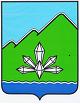 ИНСТРУКЦИЯ«ПРЕДОСТАВЛЕНИЕ ЗЕМЕЛЬНЫХ УЧАСТКОВ, НАХОДЯЩИХСЯ В ВЕДЕНИИ ОРГАНОВ МЕСТНОГО САМОУПРАВЛЕНИЯ ИЛИ В СОБСТВЕННОСТИ МУНИЦИПАЛЬНОГО ОБРАЗОВАНИЯ, БЕЗ ПРОВЕДЕНИЯ ТОРГОВ»ШАГ 1Ознакомление с перечнем документов, необходимых для предоставления муниципальной услуги, которые заявитель должен представить самостоятельно:на  официальном сайте Дальнегорского городского округа www.dalnegorsk-mo.ru в разделе «Муниципальные услуги 210-ФЗ».В КГАУ «МФЦ Приморского края» («Мои Документы»):Приморский край, г. Дальнегорск, проспект 50 лет Октября, 67; справочный телефон 8(423)201-01-56ШАГ 2Сбор пакета документов:заявление, согласно приложениям  1 и  2 к настоящему административному регламенту;документ, удостоверяющий личность заявителя (представителя заявителя);документ, подтверждающий полномочия представителя заявителя (в случае обращения представителя заявителя);схема расположения земельного участка на кадастровом плане территории в случае, если испрашиваемый земельный участок предстоит образовать и отсутствует проект межевания территории, в границах которой предстоит образовать такой земельный участок (в случае обращения с заявлением о предварительном согласовании предоставления земельного участка);заверенный перевод на русский язык документов о государственной регистрации юридического лица в соответствии с законодательством иностранного государства в случае, если заявителем является иностранное юридическое лицо;подготовленный садоводческим или огородническим некоммерческим товариществом реестр членов такого товарищества в случае, если подано заявление о предварительном согласовании предоставления земельного участка или о предоставлении земельного участка в безвозмездное пользование такому товариществу;документы, подтверждающие право заявителя на приобретение земельного участка без проведения торгов, согласно приложению  3 к настоящему административному регламенту.согласие на обработку персональных данных, указанных в представленной документации, в соответствии с Постановлением Администрации Приморского края от 09.09.2015 № 336-па «Об утверждении Порядка и условий размещения объектов на землях или земельных участках, находящихся в государственной или муниципальной собственности, без предоставления земельных участков и установления сервитутов на территории Приморского края»;заверенный перевод на русский язык документов о государственной регистрации юридического лица в соответствии с законодательством иностранного государства в случае, если заявителем является иностранное юридическое лицо.ШАГ 3Подача документов и получении услуги:а) Управление муниципального имущества администрации Дальнегорского городского округа: г. Дальнегорск, проспект 50 лет Октября, 129;б) «Мои Документы»ШАГ 4Рассмотрение документов.          1) Управление муниципального имущества администрации Дальнегорского городского округа в срок не более чем 30 дней со дня поступления в уполномоченный орган заявления о предварительном согласовании предоставления земельного участка уполномоченный орган принимает решение о предварительном согласовании предоставления земельного участка или при наличии оснований, указанных в пункте 8 статьи 39.15 Земельного кодекса Российской Федерации решение об отказе в предварительном согласовании предоставления земельного участка;         2) в срок не более чем 30 дней,  со дня поступления заявления о предоставлении земельного участка без проведения    подготавливает проект договора купли-продажи, договора аренды земельного участка или договора безвозмездного пользования земельным участком.ШАГ 5Принятие решения.Результатом предоставления муниципальной услуги является:- решение в форме постановления администрации  Дальнегорского городского округа  о предварительном согласовании предоставления земельного участка; - решение в форме администрации  Дальнегорского городского округа о предоставлении земельного участка в собственность бесплатно;- решение в форме администрации  Дальнегорского городского округа о предоставлении земельного участка в постоянное (бессрочное) пользование, безвозмездное пользование;- договор аренды земельного участка;- договор купли-продажи земельного участка;- договор безвозмездного пользования земельным участком;-  отказ в предварительном согласовании предоставления земельного участка;